	RECREATION/WELLNESS NOVEMBER 2020 CALENDAR OF ACTIVITIES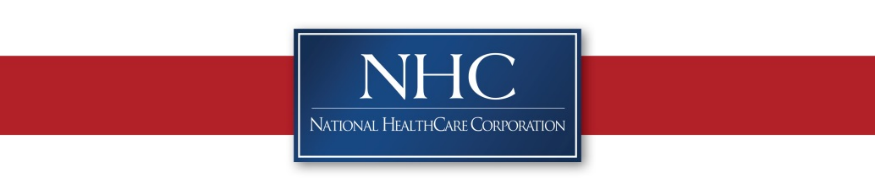 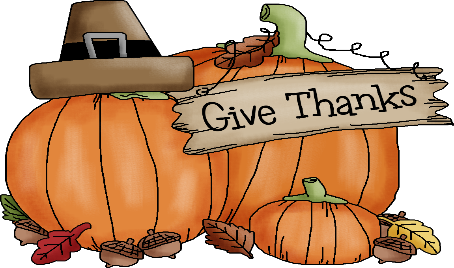                                                      NHC HEALTHCARE JOPLIN, MOSUNDAYMONDAYTUESDAYWEDNESDAYTHURSDAYFRIDAYSATURDAY 1Independent Activities                   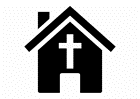 This day in History2 Bingo-OTHOne on One Programs –IRMagazine Scavenger Hunt-IRThese Hands ProjectThis day in History-IR3Chair Yoga-OTH Glamour Gals Manicures- IR Chess/Checkers-IRThis day in History-IR4Bingo-OTHBlack Jack- IROne on One Programs- IRThis day in History-IR5Morning Devotional- OTHIce Cream Social-OTHPhase 10-IRWeather Worms-IRThis day in History-IR6Bingo-OTHHappy Hour Cart w/ Fresh Popcorn –OTHOld People Problems Comedy of Tom Foss-IRThis day in History-IR7Independent ActivitiesThis day in History-IR8Independent Activities This day in History-IR9         Bingo-OTHOne on One Programs –IRMystery Bag ChallengeThis Day in History-IR10Chair Dancing-OTH Glamour Gals Manicures- IRResident Council-OTHLacing Cards- IRThis Day in History-IR11Bingo-OTH One on One Programs- IR Phase 10-IR This Day in History-IR12Morning Devotional- OTHIce Cream Social-OTHBean Bag Tic Tac Toe-IR This Day in History-IR13Bingo-OTHHappy Hour Cart w/ Fresh Popcorn –OTHCats will make you laugh your head off-IR14Independent ActivitiesThis day in History-IR15Independent Activities16 Bingo-OTHOne on One Programs –IRThankful Tree-IRThis day in History-IR17Chair Yoga-OTH Glamour Gals Manicures- IRFacials-IRFall Sun Catchers-IRThis day in History-IR18Bingo-OTHOne on One Programs- IRFall in Love with Joplin-IRThis day in History-IR19Morning Devotional- OTHIce Cream Social-OTHVirtual White Cyclone Wooden Roller Coaster-IRThis day in History-IR20Bingo-OTHHappy Hour Cart w/ Fresh Popcorn –OTHFunniest Animals of 2020-IRThis day in History-IR21Independent ActivitiesThis day in History-IR22Independent ActivitiesThis day in History-IR23Bingo-OTHOne on One Programs –IRLet us gives thanks-IRThis day in History-IR24Chair Dancing-OTH Glamour Gals Manicures- IRVirtual Fall Hike-IRThis day in History-IR25Bingo-OTHOne on One Programs- IRMind Teaser Puzzles-IRThis day in History-IR26Morning Devotional- OTHIce Cream Social-OTHThanksgiving Riddle me this-IR This day in History-IR27Bingo-OTHHappy Hour Cart w/ Fresh Popcorn –OTHVirtual Field Trip- Marineland Dolphin Adventure –IRThis day in History-IR28Independent ActivitiesThis day in History-IR29Independent Activities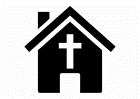 This day in History-IR30Bingo-OTHOne on One Programs –IRWhat’s in the bag? -IRThis day in History-IRLocation KeyMDR – Main Dining RoomADR – Assisted Dining RoomAR—Activity RoomOTH—On The HallIR—In Room Activities*Activities are subject to change as the conditions change and to meet the needs of our residents*